St. John’s Evangelical Lutheran Church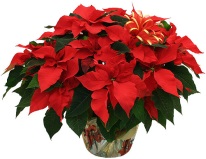 Christmas PoinsettiasOnce again we invite you to place as memorials the poinsettias used for decorating the sanctuary at Christmas. The cost per plant is $12.00 You may order a plant by filling out this form and returning it to the church office. Checks are payable to St. John’s Lutheran Church. Please write in poinsettias in the check memo. The deadline to order a plant(s) is November 24, 2019. Everyone is welcomed to take the plants they ordered after Epiphany Sunday.Order FormI/We would like to order ____ poinsettias. Please use the following when you publish this gift.In Memory of:________________________________________________________________________________________________________________________________________________________________________________________________________________________________________________________________________________________________In Recognition/honor of: ________________________________________________________________________________________________________________________________________________________________________________________________________________________________________________________________________________________________By: ________________________________________________________________________________________________________________________________________________________________________________________________________________________________________________________________________________________________Additional order forms may be found in the narthex or in the church office.NUMBER OF FLOWERS ______ X $12.00 ____________AMOUNT ENCLOSED